Work/Activity: Southampton University Road Cycling Club Yoga SessionWork/Activity: Southampton University Road Cycling Club Yoga SessionWork/Activity: Southampton University Road Cycling Club Yoga SessionWork/Activity: Southampton University Road Cycling Club Yoga SessionLocation – Glen Eyre HallDay – ThursdayTime – 7.30-8.30Number of People – 10-15Activity description - A professionally led session of yoga, enabling riders to stretch out after any vigorous training they may have done.Location – Glen Eyre HallDay – ThursdayTime – 7.30-8.30Number of People – 10-15Activity description - A professionally led session of yoga, enabling riders to stretch out after any vigorous training they may have done.Location – Glen Eyre HallDay – ThursdayTime – 7.30-8.30Number of People – 10-15Activity description - A professionally led session of yoga, enabling riders to stretch out after any vigorous training they may have done.Location – Glen Eyre HallDay – ThursdayTime – 7.30-8.30Number of People – 10-15Activity description - A professionally led session of yoga, enabling riders to stretch out after any vigorous training they may have done.Group: Southampton University Road Cycling ClubAssessor(s): Samuel Wood (Social and Welfare Secretary)Assessor(s): Samuel Wood (Social and Welfare Secretary)Contact: surc@soton.ac.ukGuidance/standards/Reference documents  Competence requirementsCompetence requirementsCompetence requirementshttp://www.hse.gov.uk/Risk/faq.htmRole: [who has what H&S responsibilities for each task e.g. event stewards]Skills, experience or qualifications [what training/experience has this person had to undertake their H&S responsibilities]Skills, experience or qualifications [what training/experience has this person had to undertake their H&S responsibilities]http://www.hse.gov.uk/Risk/faq.htmRisk assessments linked[Identify areas of your activity which will fall under a different risk assessment. For example, fire risk assessments when using a building will have been covered by the premises operator.] AspectHazardsWho might be harmed and howCurrent control measuresCurrent risk /9Additional control measuresAction by whom?Residual risk/9check SA/DMStretchingStrains or pulled musclesParticipantsFollow the instructions of the session leader to ensure that all stretches and yoga positions are carried out safely.2COVID-19 Contracting coronavirus from other members or spreading it to others.ParticipantsAll measures pertaining to COVID-19 will be formed relative to guidance from the government, SUSU and British Cycling and will therefore be subject to change:Participants will be set at least 2 metres apart in accordance with social distancing.Participants must bring their own mat to eliminate the need to clean mats after a session.Payment will be taken by contactless card ONLY, if this requires close proximity to other members, they will be advised to wear a mask.If a member does contract coronavirus or are showing symptoms indicative of coronavirus, they will be forbidden from participating in any club activities until they have completed the self-isolation period as dictated by the government/NHS, currently between 10 and 14 days.6 [accounts for a low likelihood but high severity]Reviewed By:Reviewed By:Comments:Responsible person (SA/DM): Samuel WoodDate: 29/08/2020SUSU H&S manager (where applicable):Date:Likelihood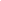 LikelihoodLikelihoodLikelihood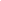 Impact369Impact246Impact123LikelihoodLikelihoodLevelDescriptionHigh (3)Will probably occur in most circumstancesMedium (2)Might occur at some timeLow (1)May occur only in exceptional circumstancesImpactImpactLevelDescriptionHigh (3) Major Injury or Death; Loss of limb or life-threatening conditions. In hospital for more than 3 days, and/or subject to extensive prolonged course of medical treatment and support. Medium (2)Serious injury causing hospitalisation, less than 3 days. Rehabilitation could last for several months.Low  (1)Minor/superficial injuries. Local first aid treatment or absence from work for less than 3 days.